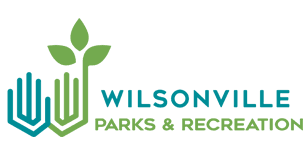 Instructor Interest FormName: _______________________________________Email: _______________________________________Phone #: _____________________________________Name of Activity/Class/Camp: _____________________________________________________Please describe your activity, including type of space needed: (this will be used for the activity guide)______________________________________________________________________________________________________________________________________________________________________________________________________________________________________________________________________________________________________________________________________________________________________________________________________________________________________________________________________________________________________________________________________________________________________________________________________________________________________________________________________________________________________________________________What is the intended age range? ___________________________________________________What are the proposed dates? _____________________________________________________Number of weeks? ______________________________________________________________What days of the week are you interested in teaching? _________________________________What time are you interested in teaching class? _______________________________________What would the anticipated cost per person be? ______________________________________What is the min/max number of participants for the class? ______________________________Once completed, please email this form to Recreation Coordinator, Erica Behler (behler@ci.wilsonville.or.us)